Психологические настрои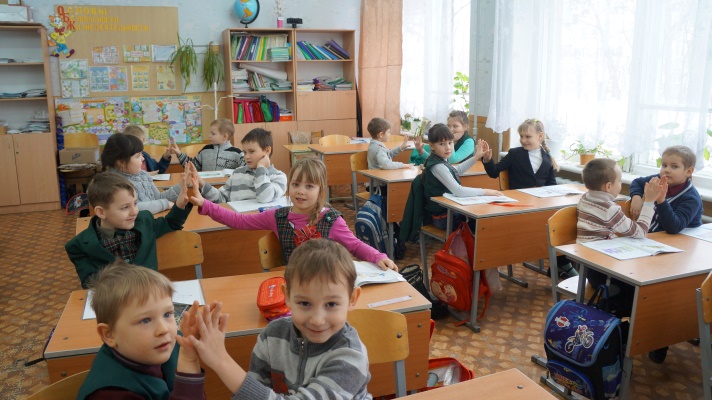 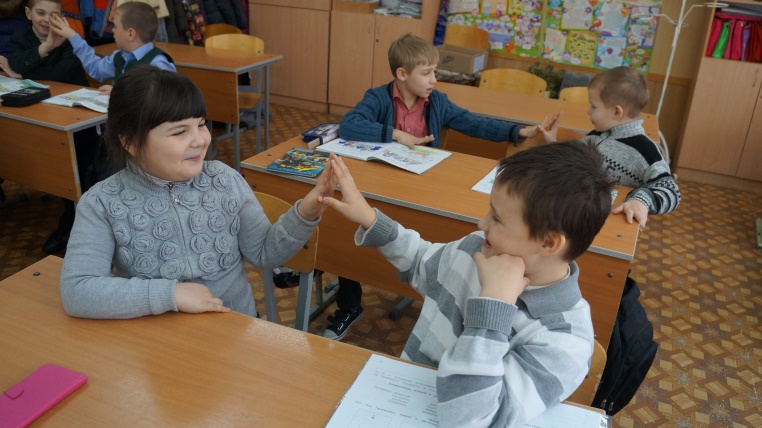 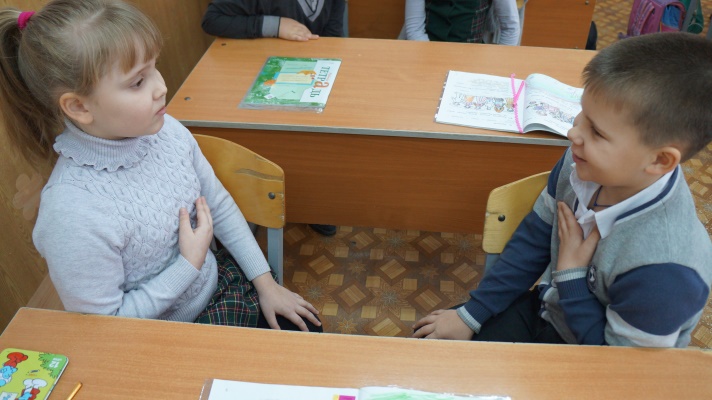 Игры со словами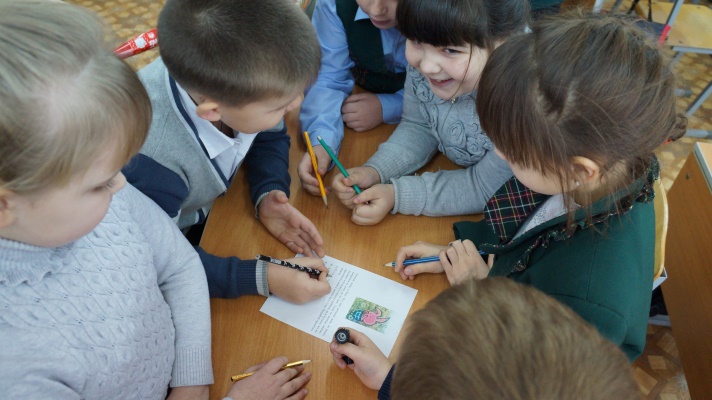 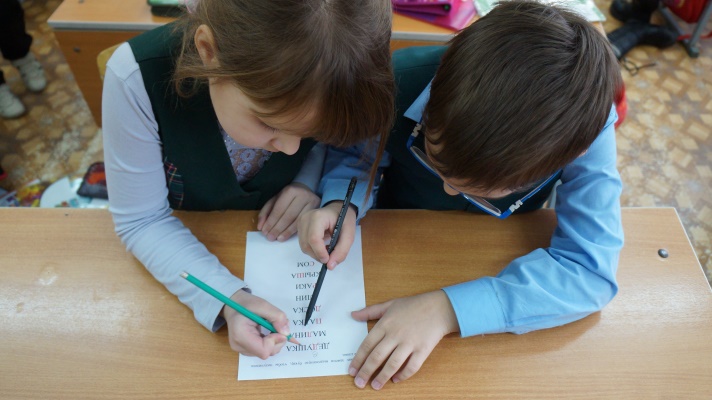 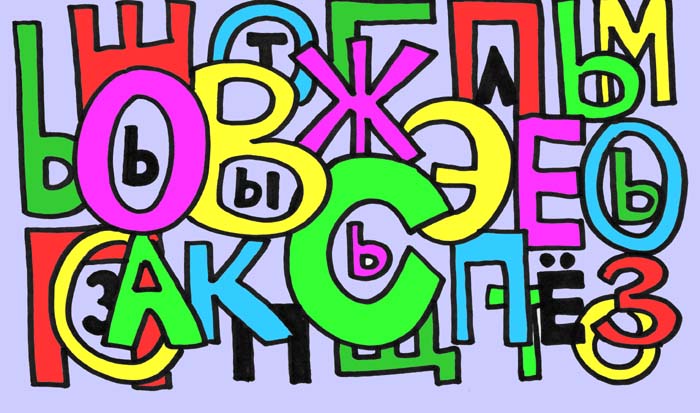 Коллективные работы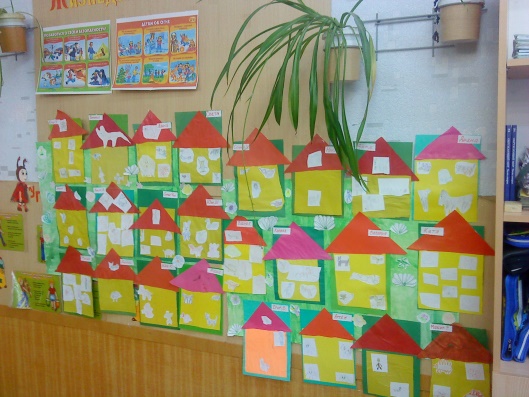 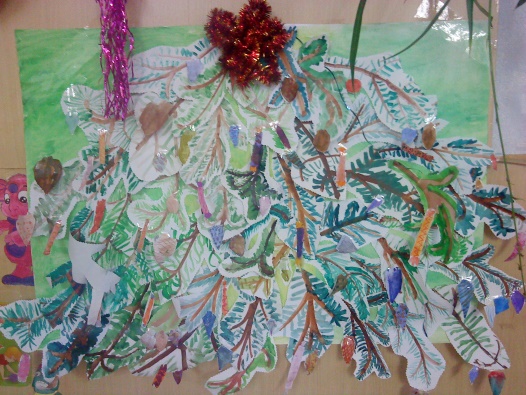 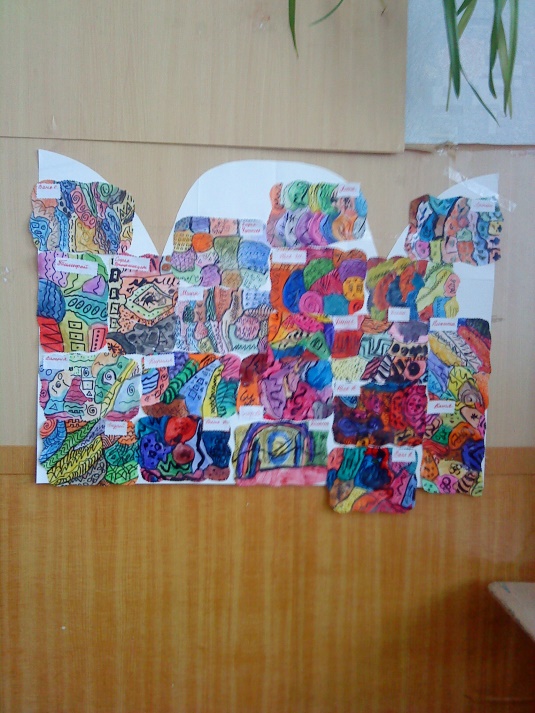 Цель:  «Эмоциональное благополучие младшего школьника и здоровьеформирующее направление в системе работы ГПД в условиях введения ФГОС НОО»Задачи: передача опыта путём прямого и комментированного показа последовательности действий, методов, приёмов и форм педагогической деятельности;совместная отработка методических подходов, приёмов решения поставленной в программе мастер-класса проблемы;рефлексия собственного профессионального мастерства участниками мастер - класса;повышения уровня профессиональной компетентности участников мастер-класса.Игровые минутки и инсценировка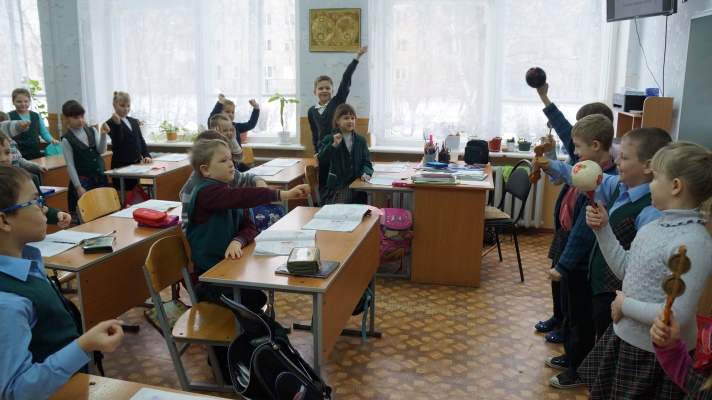 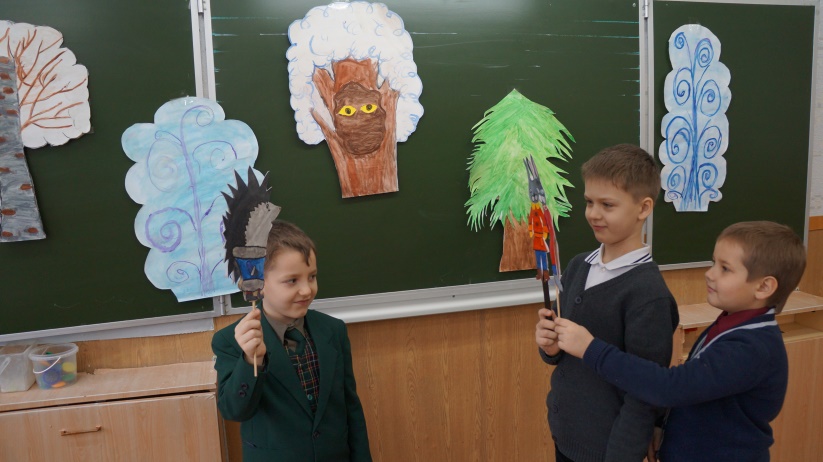 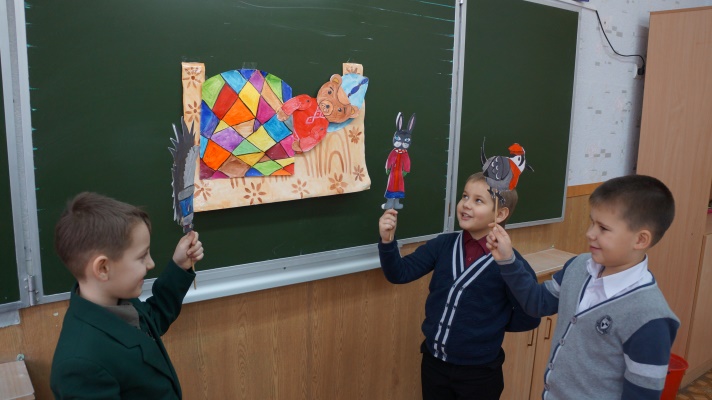 Муниципальное казенное образовательное учреждение «Средняя общеобразовательная школа № 7 г.МихайловкиВолгоградской области»МАСТЕР _ КЛАСС «Азбука здоровья»ГусеваИринаАлександровна, учитель начальных классов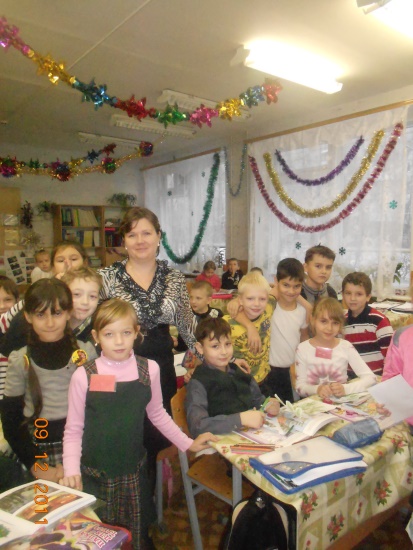 